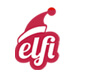 Breach of Contract Letter  SANTA Piotr Zielawski                                                                                                                     Ul. Rejtana 12                                                                                                                          05-126, Nieporęt[Date of Letter] [Recipients Name][Address][City, State, Zip] Dear     ,I am hereby giving you notice that I am canceling my contract with you that is dated [xx/xx/xxxx] for the sale of the following items: [List out in detail the items that are included in the contract.] You breached our contract on [xx/xx/xxxx] in the following way:Due to this breach of contract as clearly stated above I am cancelling my entire contract with you effective immediately for the delivery of the above stated items on [xx/xx/xxxx] and for any future deliveries. Please call me as soon as possible at the number found above to make arrangements to pick up the defective items that were delivered on [xx/xx/xxxx]. Order code:Customer’s bank account number:Price:                                                                                                                                             Best regards, …………………………………..